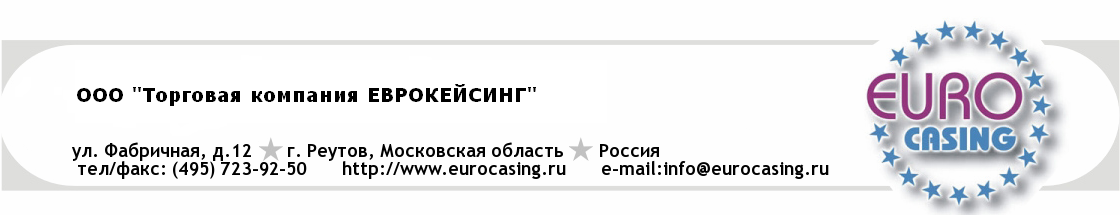 Рекомендации по применению.Внимание: при работе с целлюлозной пленкой следует помнить, что имея растительное происхождение, она легко принимает и отдаёт влагу. Поэтому пленка требует постоянного контроля за влажностными режимами в процессе их использования, а так же условиями хранения.Целлюлозная пленка используется:- при формовке рулетов и ветчин;- копчении мясных деликатесов под эластичными сетками с помощью ручных и автоматических аппликаторов;- при запекании мясных деликатесов с использованием пресс-форм или без нихПри формовке рулетов и ветчин из листов целлюлозной пленки необходимо учитывать влажность самой пленки и окружающей среды в процессе использования.В сухом виде (без замачивания) прочность целлюлозной пленки при формовке и вязке шпагатом выше, но при этом её сложно набить и связать. Это связано с тем, что эластичность пленки без замачивания небольшая, к тому же в процессе осадки набивка ослабеет и батон придётся «подтягивать» вновь.С другой стороны, при увлажнении целлюлозной пленки может уменьшиться её прочность и поэтому могут возникнуть проблемы в процессе набивки и вязки шпагатом в виде порывов.Целлюлозная пленка не требует предварительной подготовки.Но при формовке рулетов вязку батонов следует начать спустя 3-5 минут (если эластичность пленки не достаточна для оптимальной вязки). Влага фарша придаст эластичность пленке.ТермообработкаТермообработку мясных изделий, вырабатываемых в целлюлозной пленке, следует проводить по традиционной схеме в соответствии с действующей нормативно-технической документацией.Так как целлюлоза является термостойким материалом, то при термообработке изделий в целлюлозной пленке допускается применять высокие температуры до 100 0С, что гарантирует получение хорошо проваренного продукта.Условия храненияЦеллюлозная пленка должна храниться в оригинальной упаковке, обеспечивающая герметичность, при температуре 20 (±5) 0С и относительной влажности воздуха 40-55%.Срок хранения – 6 месяцев.Руководитель отдела «Целлофан»Кривошеев Александр(495)727-01-97 доб. 137Моб: 8-985-263-29-04